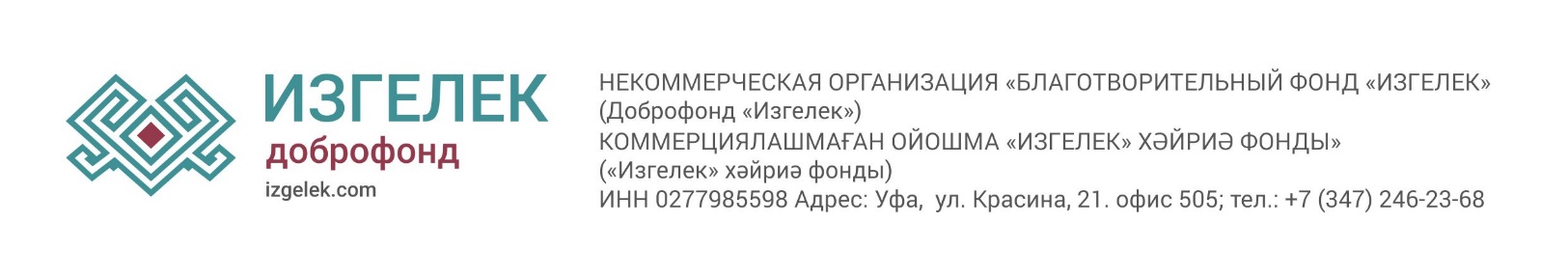 АНКЕТАФИО РебенкаДата рожденияТочный диагноз Лечебное учреждение, в котором состоите на учетеЛечащий врачРОДИТЕЛИМАМА ФИО, дата рождения, номер мобильного телефонаАдрес электронной почты, ссылка на страницы в социальных сетяхМесто работы, должностьВ каких общественных/некоммерческих организациях состоитПАПА ФИО, дата рождения, номер мобильного телефонаАдрес электронной почты, ссылка на страницы в социальных сетяхМесто работы, должностьВ каких общественных/некоммерческих организациях состоитКраткое описание болезни ребенка (с чего началось, как проявлялось заболевание, какое лечение уже прошли, каких результатов достигли)Дополнительная информация о ребёнке (номер д/с, школы, в какую группу или класс ходит, какие секции и кружки посещает, чем интересуется и т.д.)Семейное положение (полная или неполная семья, сколько детей в семье (указать имена и даты рождения), материальное положение (является ли семья малоимущей)Обращения за помощью Обращались ли в какие-либо другие фонды/организации; если да, то в какие?Получали ли какую-либо помощь от других фондов; если да то, какую?Получаете ли помощь сейчас; если да, то какую?В каких государственных учреждениях проходили лечение?В каких частных клиниках и реацентрах проходили лечение?Какая помощь нужна (отметить нужное)Реабилитационное лечение (указать клинику или реацентр) Оплата лечения в зарубежной клинике (указать клинику)Оплата лечения в российской клинике (указать клинику)Обеспечение расходными материалами к инсулиновой помпеПриобретение лекарственных препаратов (указать каких)Приобретение изделий медицинского назначения (указать каких)Оплата проезда, проживанияКак Вы впервые узнали о нашем Фонде?Готовы ли вы оказывать помощь в сборе средств?